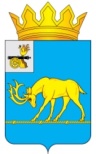 МУНИЦИПАЛЬНОЕ ОБРАЗОВАНИЕ «ТЕМКИНСКИЙ РАЙОН» СМОЛЕНСКОЙ ОБЛАСТИТЕМКИНСКИЙ РАЙОННЫЙ СОВЕТ ДЕПУТАТОВР Е Ш Е Н И Еот 24 марта 2023 года                                                                                                №31  В соответствии с Земельным кодексом Российской Федерации, Федеральным законом от 06.10.2003 № 131-ФЗ «Об общих принципах организации местного самоуправления в Российской Федерации», Уставом муниципального образования «Темкинский район» Смоленской области                 (новая редакция) (с изменениями), решением Темкинского районного Совета депутатов от 26.12.2014 №141 «Об утверждении Положения о порядке владения, пользования и распоряжения имуществом, находящимся в муниципальной собственности муниципального образования «Темкинский район» Смоленской области», решением  постоянной комиссии по имущественным, земельным отношениям и природопользованию, Темкинский районный Совет депутатов  р е ш и л:1. Утвердить Перечень объектов (земельных участков), передаваемых  из  муниципальной собственности муниципального образования «Темкинский район» Смоленской области в муниципальную собственность  Павловского сельского поселения Темкинского района Смоленской области, согласно приложению.2. Настоящее решение вступает в силу  со дня обнародования и подлежит размещению на официальном сайте в информационно - телекоммуникационной сети «Интернет». 3. Контроль за исполнением настоящего решения возложить на  постоянную комиссию по имущественным, земельным отношениям и природопользованию (председатель Ю.Н. Савченков).  Приложениек  решению  Темкинского районного  Совета депутатовот 24.03.2023 №31 ПЕРЕЧЕНЬобъектов (земельных участков), передаваемых из муниципальной собственности муниципального образования «Темкинский район» Смоленской области в муниципальную собственность  Павловского сельского поселения Темкинского района Смоленской областиОб утверждении Перечня объектов (земельных участков), передаваемых из      муниципальной собственности муниципального образования «Темкинский район» Смоленской области в муниципальную собственность   Павловского сельского поселения Темкинского района Смоленской областиГлава      муниципального     образования «Темкинский район» Смоленской областиПредседатель     Темкинского районного   Совета      депутатовС.А. ГуляевЛ.Ю. ТерёхинаПередающая сторонаПолное наименование предприятия, объединения, имуществаПринимающая сторонаПолное наименованиеПлощадь земельного участка, кв. м.Кадастровая стоимость,руб.Муниципальное образование  «Темкинский район» Смоленской областиПавловское сельское поселение Темкинского района Смоленской областив том числе объекты, передаваемые в собственность:Земельный участок: категория земель населенных пунктов с кадастровым номером 67:20:0240101:593,  расположенный по адресу: Российская Федерация, Смоленская область, Темкинский район, Павловское сельское поселение, деревня Нарытка, ул.Центральная, разрешенное использование: коммунальное обслуживание.16-Земельный участок: категория земель населенных пунктов с кадастровым номером 67:20:0240101:594, расположенный по адресу: Российская Федерация, Смоленская область, Темкинский район, Павловское сельское поселение, деревня Нарытка, улица Возрождения,  разрешенное использование:  коммунальное обслуживание.19-